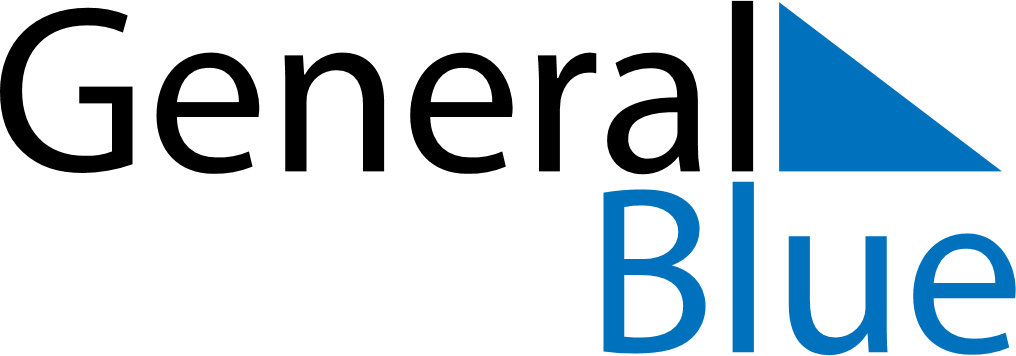 September 2024September 2024September 2024September 2024September 2024September 2024Afonso Bezerra, Rio Grande do Norte, BrazilAfonso Bezerra, Rio Grande do Norte, BrazilAfonso Bezerra, Rio Grande do Norte, BrazilAfonso Bezerra, Rio Grande do Norte, BrazilAfonso Bezerra, Rio Grande do Norte, BrazilAfonso Bezerra, Rio Grande do Norte, BrazilSunday Monday Tuesday Wednesday Thursday Friday Saturday 1 2 3 4 5 6 7 Sunrise: 5:25 AM Sunset: 5:26 PM Daylight: 12 hours and 0 minutes. Sunrise: 5:25 AM Sunset: 5:26 PM Daylight: 12 hours and 0 minutes. Sunrise: 5:24 AM Sunset: 5:25 PM Daylight: 12 hours and 0 minutes. Sunrise: 5:24 AM Sunset: 5:25 PM Daylight: 12 hours and 1 minute. Sunrise: 5:23 AM Sunset: 5:25 PM Daylight: 12 hours and 1 minute. Sunrise: 5:23 AM Sunset: 5:25 PM Daylight: 12 hours and 1 minute. Sunrise: 5:23 AM Sunset: 5:25 PM Daylight: 12 hours and 2 minutes. 8 9 10 11 12 13 14 Sunrise: 5:22 AM Sunset: 5:24 PM Daylight: 12 hours and 2 minutes. Sunrise: 5:22 AM Sunset: 5:24 PM Daylight: 12 hours and 2 minutes. Sunrise: 5:21 AM Sunset: 5:24 PM Daylight: 12 hours and 2 minutes. Sunrise: 5:21 AM Sunset: 5:24 PM Daylight: 12 hours and 3 minutes. Sunrise: 5:20 AM Sunset: 5:24 PM Daylight: 12 hours and 3 minutes. Sunrise: 5:20 AM Sunset: 5:23 PM Daylight: 12 hours and 3 minutes. Sunrise: 5:19 AM Sunset: 5:23 PM Daylight: 12 hours and 4 minutes. 15 16 17 18 19 20 21 Sunrise: 5:19 AM Sunset: 5:23 PM Daylight: 12 hours and 4 minutes. Sunrise: 5:18 AM Sunset: 5:23 PM Daylight: 12 hours and 4 minutes. Sunrise: 5:18 AM Sunset: 5:23 PM Daylight: 12 hours and 5 minutes. Sunrise: 5:17 AM Sunset: 5:22 PM Daylight: 12 hours and 5 minutes. Sunrise: 5:17 AM Sunset: 5:22 PM Daylight: 12 hours and 5 minutes. Sunrise: 5:16 AM Sunset: 5:22 PM Daylight: 12 hours and 5 minutes. Sunrise: 5:16 AM Sunset: 5:22 PM Daylight: 12 hours and 6 minutes. 22 23 24 25 26 27 28 Sunrise: 5:15 AM Sunset: 5:22 PM Daylight: 12 hours and 6 minutes. Sunrise: 5:14 AM Sunset: 5:21 PM Daylight: 12 hours and 6 minutes. Sunrise: 5:14 AM Sunset: 5:21 PM Daylight: 12 hours and 7 minutes. Sunrise: 5:13 AM Sunset: 5:21 PM Daylight: 12 hours and 7 minutes. Sunrise: 5:13 AM Sunset: 5:21 PM Daylight: 12 hours and 7 minutes. Sunrise: 5:13 AM Sunset: 5:21 PM Daylight: 12 hours and 8 minutes. Sunrise: 5:12 AM Sunset: 5:20 PM Daylight: 12 hours and 8 minutes. 29 30 Sunrise: 5:12 AM Sunset: 5:20 PM Daylight: 12 hours and 8 minutes. Sunrise: 5:11 AM Sunset: 5:20 PM Daylight: 12 hours and 8 minutes. 